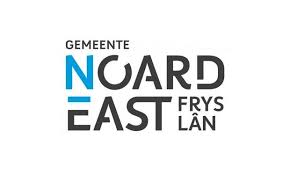 BIJLAGE V1: BIEDINGSFORMULIER BEHOREND BIJ DE VERKOOPLEIDRAAD VOOR DE VERKOOP VAN  GEMEENTEHUIS KOLLUM InleidingPotentiële koper vult dit Biedingsformulier volledig en naar waarheid in en zorgt ervoor dat het op de juiste wijze ondertekend wordt. Dit Biedingsformulier maakt onderdeel uit van uw Bieding en dient uiterlijk 10 oktober 2022, 12.00 uur te zijn ingediend via Negometrix.De in te vullen onderdelen zijn steeds <tussen haakjes> weergegeven.Dit Biedingsformulier mag inhoudelijk niet worden gewijzigd, wel worden ingevuld en ondertekend.Informatie over Potentiële koper(s)2.1 Potentiële koper(s) (toelichting: invullen voor zover van toepassing)Indien u een Bieding indient als rechtspersoon of als natuurlijke persoon met onderneming (eenmanszaak) vult u onderstaande in.Statutaire naam: 	<invullen>	Gevestigd te: 	<invullen>Statutaire naam: 	<invullen>	Gevestigd te: 	<invullen>Statutaire naam: 	<invullen>	Gevestigd te: 	<invullen>Statutaire naam: 	<invullen>	Gevestigd te: 	<invullen>Indien u een Bieding indient als natuurlijk persoon (particulier) vult u onderstaande in.Naam particulier: 	<invullen>		Gevestigd te: 	<invullen>Naam particulier: 	<invullen>		Gevestigd te: 	<invullen>Naam particulier: 	<invullen>		Gevestigd te: 	<invullen>Naam particulier: 	<invullen>		Gevestigd te: 	<invullen>Toelichting:Natuurlijke personen, rechtspersonen en natuurlijke personen met onderneming (eenmanszaak) kunnen slechts één keer een Bieding doen al dan niet in samenwerkingsverband / combinatie met andere natuurlijke personen, rechtspersonen of natuurlijke rechtspersonen met onderneming (eenmanszaak).In geval van Bieding in samenwerkingsverband/combinatie, worden de namen van alle combinanten ingevuld onder A, B, C en D en/of  E, F,G,H enz. Net zo lang tot ze allemaal zijn vermeld. Indien alleen/zelfstandig een Bieding wordt gedaan, wordt alleen A of E ingevuld.In geval er sprake is van een samenwerkingsverband / combinatie, dan vult iedere combinant dit Biedingsformulier in en ondertekent het. Verkoper ontvangt dan net zoveel formulieren als er combinanten zijn.In geval van Bieding in samenwerkingsverband/combinatie, is de onder A of E genoemde partij penvoerder van de combinatie. A of E is dan volledig bevoegd om de combinatie in het kader van deze verkoopprocedure verder te vertegenwoordigen.In geval van een samenwerkingsverband / combinatie is ieder van de combinanten hoofdelijk aansprakelijk voor de juiste en volledige nakoming van de financiële verplichtingen van de combinatie aan Verkoper. Door ondertekening van dit Biedingsformulier stemt u daarmee in.2.2 Contactpersoon voor deze verkoopprocedure: (toelichting: bij een samenwerkingsverband / combinatie is de contactpersoon van de penvoerder (A) of (E) de contactpersoon is)Naam: 	<invullen>Voornaam: 	<invullen>Functie: 	<invullen>Telefoonnummer: 	<invullen>Emailadres: 	<invullen>Opmerking: indien tijdens deze verkoopprocedure de verstrekte informatie zoals gevraagd in dit hoofdstuk wijzigt, dan dient u Verkoper hierover zo spoedig mogelijk te berichten via Negometrix/Berichtenmodule.Opmerking: bij uw Bieding levert u in: of (een) recent(e) uittreksel(s) uit het Handelsregister van de Kamer van Koophandel of een uittreksel uit de Basisregistratie Personen (BRP) van uw gemeente. Zie voor meer informatie hoofdstuk 8 van de Verkoopleidraad.  Indien sprake is van een samenwerkingsverband / combinatie leveren alle combinanten deze informatie aan bij de Bieding.UitsluitingsgrondenVerkoper wenst alleen zaken te doen met (een) integere Koper(s).Indien een uitsluitingsgrond op Potentiële koper van toepassing blijkt te zijn, wordt de Bieding terzijde gelegd en uitgesloten van verdere deelname aan deze verkoopprocedure. Verkoper, zal het voldoen van Potentiële Koper aan de uitsluitingsgronden op drie momenten toetsen: bij het indienen van de Bieding;bij definitieve gunning (moment van ondertekening van de koopovereenkomst);bij juridische levering (het passeren van de notariële akte).3.1 Uitsluitingsgronden inzake deelneming aan een criminele organisatie, omkoping, fraude, witwassen van geldPotentiële koper, een moedervennootschap of een dochtervennootschap (als bedoeld in de artikelen 2:24a en 2:24b BW) van Potentiële koper, alsmede hun aandeelhouders, bestuurders en commissarissen zijn:niet bij een onherroepelijke rechterlijke uitspraak veroordeeld voor een delict dat de beroepsmoraliteit van de betreffende onderneming(en) raakt en zijn in ieder geval niet bij een onherroepelijke rechterlijke uitspraak veroordeeld om één of meer van de volgende redenen:deelneming aan een criminele organisatieomkopingfraudewitwassen van geldenDoor het indienen en ondertekenen van dit Biedingsformulier verklaart Potentiële koper dat de uitsluitingsgronden zoals genoemd in deze paragraaf, niet van toepassing zijn gedurende deze gehele verkoopprocedure. Dat wil zeggen: bij het indienen van de Bieding, bij definitieve gunning (moment van ondertekenen van de koopovereenkomst) en bij de juridische levering (passeren van de notariële akte).3.2	 Uitsluitingsgrond inzake faillissement / surseance van betalingPotentiële koper verkeert niet in één van de volgende omstandigheden:faillissement is aangevraagd of uitgesproken;surseance van betaling is aangevraagd of verleend;WSNP-verklaring (Wet Schuldsanering Natuurlijke Personen) is aangevraagd of verleend;Bewindvoering natuurlijke personen is aangevraagd of uitgesproken.Door het indienen en ondertekenen van dit Biedingsformulier verklaart Potentiële koper dat de uitsluitingsgronden zoals genoemd in deze paragraaf, niet van toepassing zijn gedurende deze gehele verkoopprocedure. Dat wil zeggen: bij het indienen van de Bieding, bij definitieve gunning (moment van ondertekenen van de koopovereenkomst) en bij de juridische levering (passeren van de notariële akte).3.3 Uitsluitingsgrond inzake betaling belastingen en sociale premiesDoor het indienen en ondertekenen van dit Biedingsformulier verklaart Potentiële koper dat hij aan al zijn verplichtingen heeft voldaan ten aanzien van betaling van verschuldigde belastingen en sociale premies voorafgaand aan deze verkoopprocedure en hieraan zal blijven voldoen gedurende de gehele verkoopprocedure. Dat wil zeggen: bij het indienen van de Bieding, bij definitieve gunning (moment van ondertekenen van de koopovereenkomst) en bij de juridische levering (passeren van de notariële akte).3.4  Inleveren bewijsmiddelen paragrafen 3.1 t/m 3.3Uitsluitend de Voorlopige koper dient uiterlijk 10 januari 2023, 17.00 uur op eerste verzoek van Verkoper de bewijsmiddelen in zoals genoemd in paragraaf 9 van de Verkoopleidraad.Let op: Indien sprake is van samenwerkingsverband/combinant, dan levert iedere combinant deze bewijsmiddelen in.Deze bewijsmiddelen dienen gedurende de gehele verkoopprocedure geldig te zijn. Dat wil zeggen: bij het indienen van de Bieding, bij definitieve gunning (moment van ondertekenen van de koopovereenkomst) en bij de juridische levering (passeren van de notariële akte).Instemming met voorwaarden en minimumeisen zoals opgenomen in de Verkoopdocumenten/VerkoopinformatieDoor het indienen van een Bieding stemt Potentiële koper in met alle voorwaarden en minimumeisen zoals beschreven in dit Biedingsformulier, de Verkoopdocumenten en Verkoopinformatie.KoopprijsDe Koopprijs die u uitbrengt dient te voldoen aan de volgende voorwaarden:Er geldt een minimale Koopprijs van € 1.770.000,--. De Koopprijs is exclusief alle kosten die samenhangen met de koop en eigendomsoverdracht, waaronder overdrachtsbelasting en notariskosten.De Koopprijs is onherroepelijk en onvoorwaardelijk.De ingediende Koopprijs is de Koopprijs die in de Koopovereenkomst wordt opgenomen. Koopprijs: € <invullen in cijfers>, zegge < invullen in letters>.OndertekeningBij het indienen van een Bieding als rechtspersoon of natuurlijke persoon met onderneming (eenmanszaak), moet dit Biedingsformulier ondertekend worden door (een) vertegenwoordigingsbevoegde persoon of personen blijkend uit het Handelsregister van de Kamer van Koophandel. Vertegenwoordigingsbevoegd wil zeggen dat de persoon of personen die het Biedingsformulier ondertekenen in het uittreksel van de Kamer van Koophandel zijn genoemd als vertegenwoordigingsbevoegde van de onderneming. Let op: Indien er sprake van is dat meerdere personen die het Biedingsformulier moeten ondertekenen (bijvoorbeeld vanwege gedeelde bestuursbevoegdheid), dan dienen alle namen en handtekeningen aanwezig te zijn.Bij het indienen van de Bieding als natuurlijke persoon (particulier) moet de ondertekeningsbevoegdheid blijken uit een uittreksel van de Basisregistratie Personen (BRP) van uw gemeente.Aldus naar waarheid ingevuld en ondertekend: (toelichting: indien er meerdere personen vertegenwoordigingsbevoegd zijn, dan zijn er dus ook meerdere mensen die moeten tekenen. U vult u dit dan zelf aan.) Bieding indienen als rechtspersoon of natuurlijke persoon met onderneming (eenmanszaak)Naam rechtspersoon of natuurlijke persoon met onderneming (eenmanszaak):  <invullen>Naam vertegenwoordigingsbevoegde persoon:  <invullen>Functie vertegenwoordigingsbevoegde persoon:  <invullen>Plaats:  <invullen>Datum:  <invullen>Handtekening:   < invullen>Bieding indienen als natuurlijke persoon (particulier):Naam natuurlijk persoon (particulier):  <invullen>Plaats:  <invullen>Datum:  <invullen>Handtekening:   < invullen>